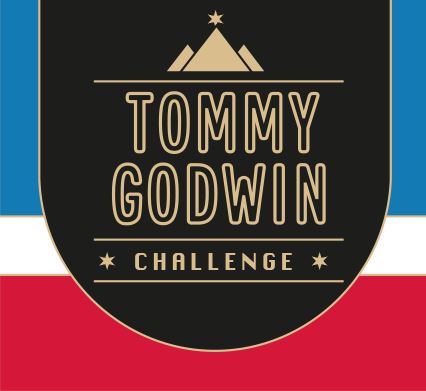 Certificate of AchievementThis Acknowledges ThatYour NameHas Successfully Completed  2022 – Northern Ireland Swim  100kms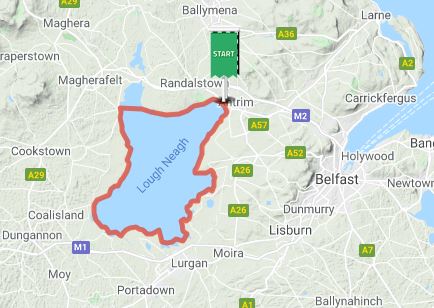 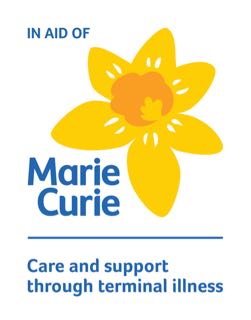 